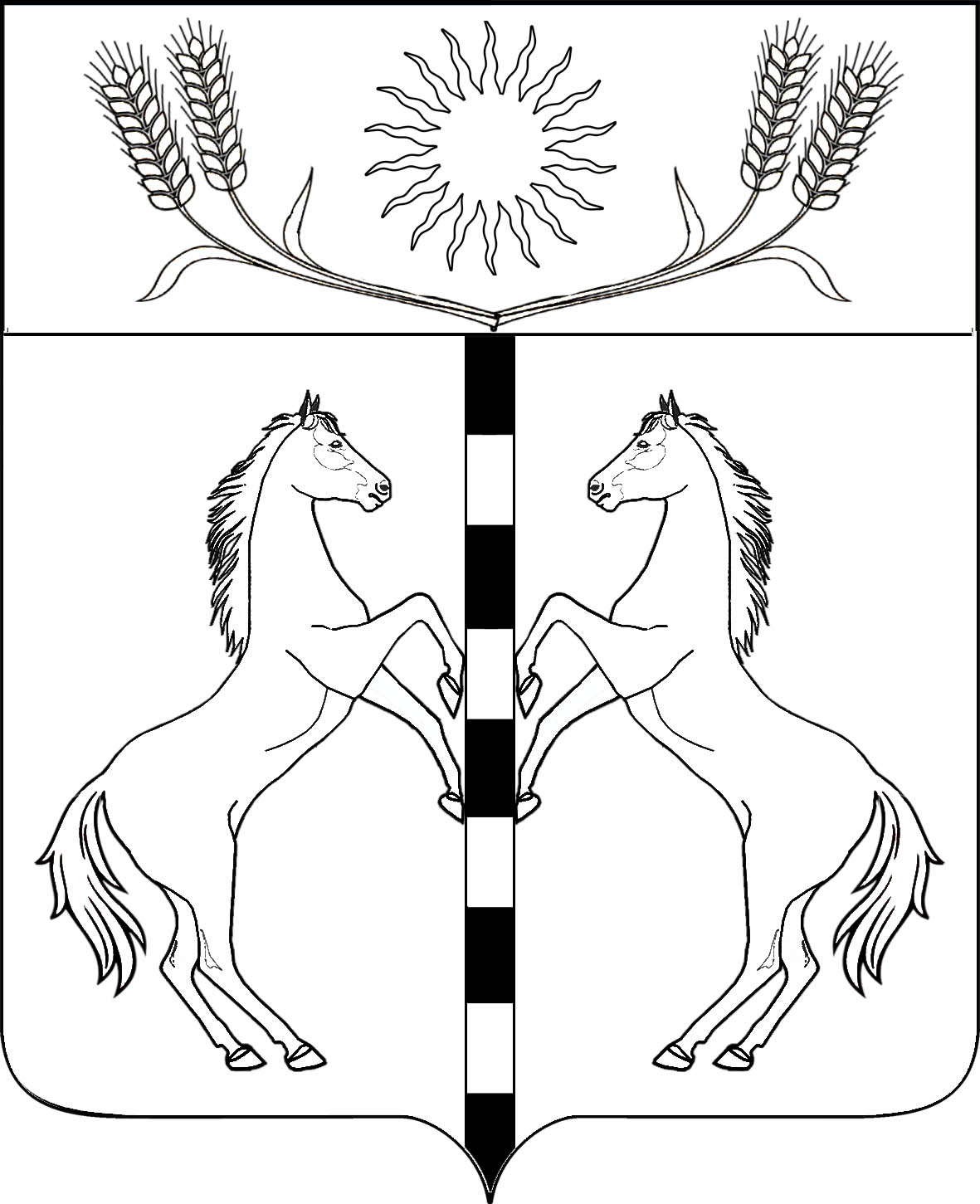 РЕШЕНИЕСОВЕТА КАНЕЛОВСКОГО  СЕЛЬСКОГО ПОСЕЛЕНИЯ СТАРОМИНСКОГО РАЙОНА ТРЕТЬЕГО СОЗЫВАот 06.10.2016               		                                                                 № 20.6ст-ца Канеловская
Об утверждении Правил благоустройства и санитарного содержания Канеловского сельского поселения Староминского района          С целью обеспечения  благоустройства и поддержания надлежащего санитарного состояния территории  Канеловского сельского  поселение Староминского района,  в соответствии с Федеральным законом от 6 октября 2003 года № 131-ФЗ «Об общих принципах организации местного самоуправления в Российской Федерации,  Федеральным законом от 10 января 2002 года № 7-ФЗ «Об охране окружающей среды», Федеральным законом от 30 марта  1999 года № 52-ФЗ «О санитарно-эпидемилогическом благополучии населения», Закон Краснодарского края  от 23 июля 2003 года № 608-КЗ «Об административных правонарушениях»,  руководствуясь статьей 26 Устава Канеловского сельского поселения Староминского района, Совет Канеловского сельского поселения Староминского района, р е ш и л:         1. Утвердить Правила   благоустройства и санитарного содержания Канеловского сельского поселения Староминского района  (приложение 1).	2. Решение Совета Канеловского сельского поселения Староминского района второго созыва от 06.04.2012 г. №28.4 «Об утверждении Правил благоустройства на территории Канеловского поселения Староминского района», считать утратившим силу.	3. Контроль за исполнением настоящего решения возложить на    комиссию  по вопросам агропромышленного комплекса, экологии, имущественных  и земельных отношений (Гордиенко В.В.).       4. Настоящее решение вступает в силу со дня его официального обнародования.Председательствующий на сессии                                                   Л.И.ПавловаИсполняющий обязанности главыКанеловского сельского поселения Староминского района                                                              А.П. Евтенко                                                     Приложение №1 
к решению СоветаКанеловского сельского   поселенияСтароминского  района 
 от 06.10.2016 года № 20.6ПРАВИЛАБЛАГОУСТРОЙСТВА  И САНИТАРНОГО СОДЕРЖАНИЯ КАНЕЛОВСКОГО СЕЛЬСКОГО ПОСЕЛЕНИЯ СТАРОМИНСКОГО РАЙОНА1.Общие положения.	1.1. Настоящие Правила разработаны с целью обеспечения  благоустройства и поддержания надлежащего санитарного состояния территории  Канеловского сельского  поселение Староминского района  и обязательны для всех предприятий, учреждений и организаций, независимо от организационно-правовых форм и составляющих свою деятельность на территории Канеловского сельского поселения Староминского района  (далее-поселение), а также для граждан.	1.2. Правила разработаны, в соответствии с :1) Федеральным законом от 6 октября 2003 года № 131-ФЗ «Об общих принципах организации местного самоуправления в Российской Федерации;2)  Федеральным законом от 10 января 2002 года № 7-ФЗ «Об охране окружающей среды»;3)Федеральным законом от 30 марта  1999 года № 52-ФЗ «О санитарно-эпидемилогическом благополучии населения»;4)Закон Краснодарского края  от 23 июля 2003 года № 608-КЗ «Об административных правонарушениях»;5)Закон Краснодарского края от 02 июля 2004 года № 734-КЗ «Об охране атмосферного воздуха на территории Краснодарского края»6) Уставом Канеловского сельского поселения Староминского района и иными нормативными правовыми актами в области благоустройства и санитарного  содержания территорий населенных мест.2. Основные понятия.	2.1. Благоустройство - совокупность работ и мероприятий, направленных на создание благоприятных, условий жизни и досуга населения, в границах населенных  пунктов поселения.	2.2. Объект внешнего благоустройства — улицы, площадки, скверы, лесные и парковые массивы, малые архитектурные формы, озеленение вдоль улиц, дорог, внутри кварталов и микрорайонов и другие объекты, отнесенные законодательством к объектам благоустройства.	2.3. Малые архитектурные формы — сооружения, оборудование и элементы внешнего благоустройства, дополняющие основную застройку (киоски, торговые павильоны, павильоны для ожидания транспорта, опоры наружного освещения, скамейки, ограды, навесы, оборудование детских площадок, стенды и прочее).	2.4. Территория поселения — территория, состоящая из всех  земель в пределах административных границ Канеловского сельского поселения Староминского района, независимо от формы собственности   и целевого назначения.	2.5. Территория      общего      пользования  - часть территории поселения (площади, улицы, переулки, проезды, дороги, бульвары, набережные, парки, скверы, газоны, пляжи, прибрежная полоса и прочие территории), которой беспрепятственно пользуется неограниченный круг лиц. 	2.6. Прилегающая  территория – территория непосредственно примыкающая к границам здания, жилым домам, иным объектам, находящимся в собственности, аренде, на ином праве у юридических и физических лиц.	2.7. Территория юридических и физических лиц - часть территории поселения, имеющая площадь, границы, местоположение, правовой статус и другие характеристики, переданная (закрепленная) целевым назначением юридическим или физическим лицам, индивидуальным предпринимателям на правах, предусмотренных законодательством Российской Федерации.	2.8. Улица — комплекс сооружений, в виде проезжей части, включая дорогу, тротуары, газоны и другие элементы благоустройства (как правило, пространство между двумя рядами домов, для прохода и проезда).	2.9. Дорога  - обустроенная и приспособленная, и используемая для движения транспортных средств полоса земли, либо поверхность искусственно сооруженная. Дорога включает в себя одну или несколько проезжих  частей а также тротуары, обочины и разделительные полосы, при их наличии.	2.10. Тротуар- элемент дороги, предназначенный для движения пешеходов и примыкающий к проезжей части или отдельных от нее газоном. 	2.11. Газон — плодородно-растительный слой почв антропогенного происхождения — участок земли, с искусственно созданным травяным покровом либо выложенным дерном.	2.12. Сбор ТБО - комплекс мероприятий, связанных с очисткой мусорокамер, заполнением контейнеров и зачисткой контейнерных площадок.	2.13. Смет - пыль, опавшие листья, ветки и прочий мусор.	2.14. Твердые бытовые отходы (ТБО) - отходы, образующиеся в результате жизнедеятельности населения (приготовление пищи, упаковка товаров, уборка жилых помещений и др.).	2.15. Прилегающая территория - территория в радиусе 10 метров по периметру границ сформированного земельного участка при условии отсутствия соседних владельцев, землепользователей; при отсутствии оформленных прав на земельный участок - территория в радиусе 10 метров от границ зданий, строений, сооружений, объектов торговли, рекламы и иных объектов, находящихся в собственности, пользовании, владении и ином праве у юридического или физического лица.	2.16. Специализированная организация - организация независимо от ее организационно-правовой формы, а также индивидуальные предприниматели, оказывающие потребителю услуги по благоустройству и санитарной очистке. В случаях, предусмотренных законодательством, специализированная организация должна иметь соответствующую лицензию на оказание данного вида услуг.	2.17. Уничтожение зеленых насаждений - повреждение зеленых насаждений, повлекшее прекращение роста.	2.18.Уборка территорий - вид деятельности, связанный со сбором, вывозом в специально отведенные места отходов производства и потребления, другого мусора, снега, а также иные мероприятия, направленные на обеспечение экологического и санитарно-эпидемиологического благополучия населения и охрану окружающей среды.3. Уборка территории.	3.1. Физические и юридические лица в собственности или в пользовании которых находятся земельные участки  обязаны обеспечивать своевременную и качественную очистку и уборку своих территорий.  		3.2. Организация уборки иных территорий осуществляется администрацией поселения по соглашению со специализированной организацией в пределах средств, предусмотренных на эти цели в бюджете поселения.	3.3. На территории сельского поселения  запрещается накапливать и размещать отходы производства и потребления в несанкционированных местах.  	Лица, разместившие отходы производства и потребления в несанкционированных местах, несут административную ответственность и  обязаны за свой счет производить уборку и очистку данной территории.	В случае невозможности установления лиц, разместивших отходы производства и потребления на несанкционированных свалках, удаление отходов производства и потребления производить за счет собственника (арендатора) земельного участка.	3.4. Сбор и вывоз ТБО  осуществляется  специализированной организацией  в установленном порядке и по утвержденному графику.	3.5. На территории сельского поселения запрещается  сжигание отходов производства и потребления.	3.6. Вывоз ТБО из личных подсобных хозяйств граждан, предприятий  торговли и общественного питания, учреждений культуры, детских дошкольных и лечебных заведений осуществляется  на основании договоров со специализированными организациями либо собственными силами на санкционированную свалку Староминского района.	3.7. Вывоз отходов, образовавшихся во время ремонта, осуществляется в специально отведенные для этого места лицами, производивших этот ремонт, самостоятельно. 	3.8. В случае если производитель отходов, осуществляющий свою  хозяйственную деятельность на земельном участке, в жилом или нежилом помещении на основании договора аренды или иного соглашения с собственником, не организовал сбор, вывоз и утилизацию отходов самостоятельно, обязанности по сбору, вывозу и утилизации отходов  возлагают на собственника вышеперечисленных объектов недвижимости.	3.9. Для предотвращения засорения улиц, площадей, скверов и других общественных мест отходами производства и потребления  администрация сельского поселения принимает меры по приобретению и установке    емкостей малого размера (урны, мусорные баки).	Рекомендовать юридическим лицам, осуществляющих торговую деятельность в населенных пунктах Канеловского сельского поселения  установить емкости для сбора и временного хранения ТБО и заключить договора на вывоз ТБО со специализированной организацией. 	Урны (баки) следует содержать в исправном и опрятном состоянии, очищать по мере накопления мусора и не реже одного раза в месяц промывать и дезинфицировать.	3.10. Удаление с контейнерной площадки и прилегающей к ней территории отходов производства и потребления, высыпавшихся при выгрузке из контейнеров в мусоровозный транспорт,  производится работниками организации, осуществляющей вывоз отходов.	3.11. В случае необходимости, для сбора, вывоза и утилизации опасных отходов, заключить договора с организацией имеющей лицензию на осуществление данного вида деятельности. 	3.12. По соглашению с администраций сельского поселения уборку и содержание скверов, прилегающих к ним тротуаров, проездов, газонов осуществляет  специализированная  организация по озеленению  за счет средств предусмотренных в бюджете поселения.	3.13. Содержание и уборка садов, скверов, парков, зеленых насаждений, находящихся в собственности физических и юридических лиц, производится самостоятельно либо по договору со специализированными организациями.	3.14. В жилых зданиях не имеющих канализации предусматривается  устройство утепленных выгребных ям с непроницаемым дном, стенками и крышками, препятствующих попадание крупных предметов в яму.	 Запрещается  разлив помоев и нечистот,  вынос отходов производства и потребления на уличные проезды.	3.15. Очистка выгребных ям осуществляется по договорам или разовым заявкам с организациями, имеющих специальный транспорт.	3.16. Вывоз пищевых отходов организациями общественного питания , детскими дошкольными, школьными учреждениями и учреждениями здравоохранения   осуществляется ежедневно. 	3.17. Уборка и очистка территорий, находящихся в охранной зоне  линий электропередач, газовых, водопроводных и тепловых сетей,  осуществляется силами и средствами организаций, эксплуатирующих указанные сети. 	В случае, если указанные в данном пункте сети являются бесхозяйными, уборку и очистку территорий  осуществляет организация, с которой заключен договор об обеспечении сохранности и эксплуатации бесхозяйного имущества.	3.18. Сбор брошенных на улицах предметов, создающих помехи дорожному движению,  возлагаются на организацию, обслуживающую данные объекты.          3.19. Администрация сельского поселения  может  на добровольной основе привлекать граждан для выполнения работ по уборке, благоустройству и озеленению территории  поселения          3.20.  Запрещено: сжигание производственных и промышленных отходов, мусора (ТБО и КГМ), навоза, биологических отходов, отходов животноводческой и птицеводческой деятельности на территории сельского поселения ( в т.ч. на территориях предприятий, организаций и учреждений всех форм собственности и управления, сельскохозяйственных полях, КФХ и ЛПХ граждан, приусадебных земельных участках, территории общего пользования и т.д.). Запретить выжигание растительности и ее остатков на рельефе местности (разъяснения – сплошной, неконтролируемый пал и поджоги с целью выжигания камыша, травы, стерни, поросли на значительной территории).4. Работы по озеленению территорий и содержанию зеленых насаждений.	4.1. Озеленение территории, работы по содержанию и восстановлению парков, скверов, зеленых зон, осуществляет специализированная организация по договорам с администрацией сельского поселения  в пределах средств, предусмотренных в бюджете  поселения на эти цели.	4.2. Физическим и юридическим лицам, в собственности или в пользовании которых находятся земельные участки, рекомендуется обеспечивать содержание и сохранность зеленых насаждений, находящихся на этих участках.	4.3. Новые посадки деревьев и кустарников на территории улиц, площадей, парков, скверов, цветочное оформление скверов и парков, а также капитальный ремонт и реконструкция объектов ландшафтной архитектуры производиться только по проектам, согласованным с администрацией поселения .	4.4. Лицам, указанным в пунктах 4.1 и 4.2 настоящих Правил, обязаны:- обеспечить своевременное проведение всех необходимых агротехнических мероприятий (полив, рыхление, обрезка, сушка, борьба с вредителями и болезнями растений, скашивание травы);- осуществлять обрезку и вырубку сухостоя и аварийных деревьев, вырезку сухих и поломанных сучьев и вырезку веток, ограничивающих видимость технических средств регулирования дорожного движения;- доводить до сведения администрацию поселения обо всех случаях массового появления вредителей и болезней и принимать меры борьбы с ними, производить замазку ран и дупел на деревьях;- проводить своевременный ремонт ограждений зеленых насаждений.	4.5. На площадях зеленых насаждений запрещается:- ходить и лежать на газонах и в молодых лесных посадках;- ломать деревья, кустарники, сучья и ветви, срывать листья и цветы, сбивать и собирать плоды;- разбивать палатки и разводить костры;- засорять газоны, цветники, дорожки и водоемы;- портить скульптуры, скамейки, ограды;- добывать из деревьев сок, делать надрезы, надписи, приклеивать к деревьям объявления, номерные знаки, всякого рода указатели, провода и забивать в деревья крючки и гвозди для подвешивания гамаков, качелей, веревок, сушить белье на ветвях;- ездить на велосипедах, мотоциклах, лошадях, тракторах и автомашинах;- мыть автотранспортные средства, стирать белье, а также купать животных в водоемах, расположенных на территории зеленых насаждений;- парковать автотранспортные средства на газонах;- пасти скот;- устраивать ледяные катки и снежные горки, кататься на лыжах, коньках, санях, организовывать игры, танцы, за исключением мест, отведенных для этих целей;- производить строительные и ремонтные работы без ограждений насаждений щитами, гарантирующими защиту их от повреждений;- обнажать корни деревьев на расстоянии ближе 1,5 м от ствола и засыпать шейки деревьев землей или строительным мусором;- складировать на территории зеленых насаждений материалы, а также устраивать на прилегающих территориях склады материалов, способствующие распространению вредителей зеленых насаждений;- устраивать свалки мусора, снега и льда, сбрасывать снег с крыш на участках, имеющих зеленые насаждения, без принятия мер, обеспечивающих сохранность деревьев и кустарников;- добывать растительную землю, песок и производить другие раскопки;- выгуливать и отпускать с поводка собак в парках, лесопарках, скверах и иных территориях зеленых насаждений;- сжигание  сухой растительности, послеуборочных остатков сельскохозяйственных культур, а также травы и опавшей листвы  на территории  муниципального образования  Канеловское сельское поселение Староминского района;-  самовольно заниматься  вырубкой  деревьев и кустарников.	4.6. Снос крупномерных деревьев и кустарников, попадающих в зону застройки или прокладки подземных коммуникаций, установки высоковольтных линий и других сооружений в границах поселения ,  производится только по письменному разрешению администрации  поселения.	4.7. За всякое повреждение или самовольную вырубку зеленых насаждений, а также за непринятие мер охраны и халатное отношение к зеленым насаждениям виновные лица несут административную ответственность. 	4.8. При обнаружении признаков повреждения деревьев лицам, ответственным за сохранность зеленых насаждений, следует немедленно поставить в известность администрацию поселения для принятия необходимых мер.	4.9. Разрешение на вырубку сухостоя  выдается  администрацией поселения.	4.10. Снос деревьев, кроме ценных пород деревьев, и кустарников в зоне индивидуальной застройки следует осуществлять собственниками земельных участков самостоятельно за счет собственных средств.5. Содержание транспортных средств          5.1. На территории поселения запрещается: 1) мойка транспортных средств, слив бензина и масла, за исключением специально отведенных для этих целей мест; 2) перевозка сыпучих грузов, в том числе грунта, песка, щебня, бытового и строительного мусора, раствора вне специально оборудованных автотранспортных средств или в кузовах с покрытием, исключающим загрязнение улиц, дорог и прилегающих территорий; 3) размещение транспортных средств на детских и спортивных площадках, газонах и тротуарах, участках с зелеными насаждениями;        5.2. Все транспортные средства должны выезжать на территорию поселения чистыми и технически исправными.        Водители автотранспорта при выезде на автодороги со строительных площадок, с грунтовых дорог, с полевых участков, из лесных массивов обязаны произвести очистку колес и уборку полотна дороги от вынесенной грязи.       5.3. Запрещена стоянка (хранение) разукомплектованных транспортных средств на территории, прилегающей к домам жилищного фонда, стоянка транспортных средств на участках с зелеными насаждениями, стоянка на проезжей части дворовых территорий, препятствующая механизированной уборке и вывозу бытовых отходов.          Брошенный разукомплектованный автотранспорт, при наличии собственника, подлежит утилизации силами владельца. В противном случае, данная автотранспортная техника подлежит вывозу специализированной организацией.        5.4. Запрещается въезд в дворовые территории грузового автомобильного транспорта полной массой более 3,5 тонн, кроме заказанного населением, спецтранспорта коммунально-бытовых, пожарных и аварийных служб.       5.5. Запрещается осуществлять движение своим ходом через мосты и дороги с твердым покрытием машин и механизмов на гусеничном ходу. Перемещение гусеничной техники разрешается на специальных автомобильных платформах либо по специально проложенному настилу.6. Содержание домашних животных, кошек и собак  			6.1.В соответствии с Постановлением Главного государственного санитарного врача РФ от 25.09.2007 № 74 (в редакции от 09.09.2010) «О введении в действие новой редакции санитарно-эпидемиологических правил и нормативов СанПиН 2.2.1/2.1.1.1200-03 «Санитарно-защитные зоны и санитарная классификация предприятий, сооружений и иных объектов» и приказа департамента сельского хозяйства и перерабатывающей промышленности Краснодарского края № 7 от 18.01.2011 г. ( с  изменениями  внесенными Приказом № 87 от 8.04.2011г.) «Об утверждении Правил содержания сельскохозяйственных (продуктивных) животных в личных подсобных хозяйствах, крестьянских (фермерских) хозяйствах, у индивидуальных предпринимателей на территории Краснодарского края» в т.ч. установив   следующие требования по содержанию животных:      6.2. Запрещается выпас животных в общественных местах (на клумбах, стадионах, улицах и т.д.), в границах прибрежных защитных полос водных объектов и полос отвода автомобильных дорог (за исключением случаев, предусмотренных действующим законодательством).	6.3.В личных подсобных хозяйствах граждан расстояния от помещений и выгулов (вольеров, навесов, загонов) для содержания и разведения животных до окон жилых помещений  должны быть не менее указанных в таблице:Таблица При несоблюдении расстояния от мест содержания животных до жилых помещений в личном подсобном хозяйстве на приусадебном земельном участке владелец личного подсобного хозяйства обязан снизить до нормы количество содержащихся на приусадебном земельном участке сельскохозяйственных животных либо вынести содержание превышающего предельную норму количества животных за пределы сельского и городского поселения с регистрацией владельца личного подсобного хозяйства в качестве индивидуального предпринимателя или крестьянского (фермерского) хозяйства.        Максимально допустимое единовременное хранение навоза и птичьего помета на территории приусадебного земельного участка, в черте жилой зоны населенного пункта, на открытой местности допускается  в объеме не более 2 куб. м. Хранение навоза объемом более 2 куб.м. допускается в изолированных от окружающей среды емкостях и бетонированных выгребных ямах, после перепревания в которых, в течении минимального периода - не менее полугода, навоз и помет вносится в почву в качестве органического удобрения.6.10.Сбор и хранение жидких отходов. На территории частных домовладений размещение выгребных ям, септиков для сбора и хранения жидких отходов, надворных уборных, мусоросборников, канализационных колодцев, мест скопления навоза, компостных ям и т. п. устанавливается на расстоянии:  не менее 12 метров от окон жилого дома и соседних домовладений, не менее 1 м. от границ со смежным земельным участком. Септики, выгребные ямы, должны иметь водонепроницаемый выгреб, глубиной не более 3 м. и надземную часть с крышкой. В конфликтных ситуациях места размещения определяются комиссионно, на основании решений соответствующих администраций сельских поселений. Запрещается оборудование септиков, выгребных ям на территории, прилегающей к проезжей части, и на территории общего пользования (улицах, газонах). Не допускается розлив и поступление во внешнюю среду жидких отходов.          6.4. Разрыв от жилых общественных зданий до помещений содержания голубей устанавливаются не менее 50 м. Содержание пушных зверей, птиц, пчел осуществляется  при соблюдении ветеренарно-санитарных, санитарно-гигиенических правил.       6.5.  Не допускается складирование навоза на приусадебных участках, дворовых территориях, территориях, прилегающих к жилым домам и др. Обезвреживание навоза и помета в частном секторе осуществляется, в основном, методом компостирования. В случае невозможности использования на приусадебных участках всего объема компоста владельцам скота и птицы следует заключать коллективные договоры с ближайшими сельхозпредприятиями на вывоз отходов на поля.      6.6.  Запрещается сбор навоза, помета, павших животных и птицы в контейнеры для ТБО, а также их выбрасывание на территории Канеловского сельского поселения Староминского района.      6.7. Управляющей компании либо собственникам помещений в многоквартирном доме необходимо систематически производить очистку чердачного помещения от птичьего помета.       6.8. В целях предупреждения распространения инфекционных и инвазионных заболеваний, общих для человека и животных, обеспечения порядка и спокойствия населения, в соответствии с действующим законодательством может производиться отлов безнадзорных животных.	6.9.Запрещено: выбрасывать, захламлять, осуществлять захоронение всех видов мусора и отходов ( в т.ч. производственные и промышленные отходы, мусор (ТБО и КГМ), навоз, биологические отходы, отходы животноводческой и птицеводческой деятельности и т.д.) на территории общего пользования, лесозащитных насаждений, сельскохозяйственных полях, приусадебных земельных участках, садоводческих участках, территориях организаций и учреждений всех форм собственности. Вывоз  промышленных и производственных отходов, мусора (ТБО и КГМ), разрешается  только в специально, в официальном порядке отведенные для этого места (свалки, полигоны). Утилизация биологических отходов осуществляется специализированными организациями, в соответствии с требованиями законодательства. 6.10.Сбор и хранение жидких отходов. На территории частных домовладений размещение выгребных ям, септиков для сбора и хранения жидких отходов, надворных уборных, мусоросборников, канализационных колодцев, мест скопления навоза, компостных ям и т. п. устанавливается на расстоянии:  не менее 12 метров от окон жилого дома и соседних домовладений, не менее 1 м. от границ со смежным земельным участком. Септики, выгребные ямы, должны иметь водонепроницаемый выгреб, глубиной не более 3 м. и надземную часть с крышкой. В конфликтных ситуациях места размещения определяются комиссионно, на основании решений соответствующих администраций сельских поселений. Запрещается оборудование септиков, выгребных ям на территории, прилегающей к проезжей части, и на территории общего пользования (улицах, газонах). Не допускается розлив и поступление во внешнюю среду жидких отходов.6.11. Требования к содержанию кошек и собак:В многоквартирных жилых домах разрешается содержание собак и кошек в отдельных квартирах, занятых одной семьей, при условии соблюдения санитарно-гигиенических и ветеринарно-санитарных правил, а в квартирах, занятых несколькими семьями, только при наличии согласия всех проживающих.- Запрещается содержать собак и кошек в местах общего пользования жилых домов (лестничных клетках, чердаках, подвалах, коридорах и т. п.).- Владельцы собак и кошек, проживающие в индивидуальных жилых домах, имеющие в пользовании или собственности земельные участки, должны содержать собак в вольере либо на привязи на расстоянии не менее 10 метров от окон жилого дома, расположенного на соседнем земельном участке, и не менее 2-х метров от забора при вытянутой цепи. О наличии в домовладении собаки должна быть сделана предупреждающая надпись на калитке.- На предприятиях, учреждениях и организациях собаки должны содержаться в специально  отведенных на эти цели местах (вольерах) или на привязи.- При выводе (выгуле) собак из квартир, жилых домов, а также из изолированных территорий в общие дворы, на улицы, скверы, владельцы должны соблюдать требование:-собаки  должны выводиться на поводке в наморднике. - Владельцы собак и кошек обязаны: не допускать загрязнения собаками и кошками квартир, лестничных клеток, подвалов и других мест общего пользования в жилых домах, а также дворов, тротуаров, улиц. Немедленно устранять загрязнение указанных мест.- Принимать меры к обеспечению тишины в жилых помещениях. Не допускать собак и кошек на детские площадки, в магазины, столовые и другие  места общего пользования.- Немедленно сообщать в ветеринарные учреждения и организации здравоохранения обо всех случаях укусов собакой или кошкой человека, а также животного, и доставлять в ближайшее ветеринарное учреждение животных для осмотра и карантирования под наблюдением специалистов в течение 10 дней. - Не допускать выбрасывания трупов собак и кошек. (Павшие животные должны быть переданы в специализированную организацию, имеющую право утилизировать биологические отходы).      - Отлову подлежат собаки, независимо от породы и назначения (в том числе и имеющие ошейник), находящиеся на улицах и в иных общественных местах без сопровождающего лица (кроме случаев, когда владелец временно оставил собаку на привязи у входа в магазин, аптеку и другие общественные места и учреждения и находится в пределах возможности осуществления контроля и надзора за оставленным животным), а также безнадзорные кошки.7.Правила производства работ, связанных с  разрыванием на землях общего пользования        7.1. Производство дорожных, аварийных и прочих земляных работ на территории поселения юридическими и физическими лицами допускается при соблюдении действующего законодательства, только после согласования их с владельцами коммуникаций, администрацией Канеловского сельского поселения Староминского района и получения разрешения на право производства работ и заключения договора на восстановление с разрыванием со специализированной организацией.          Разрешение на производство работ, связанных с разрыванием на землях общего пользования на территории Канеловского сельского поселения Староминского района, выдается администрацией Канеловского сельского поселения Староминского района.        7.2. Вскрытие дорожных покрытий, тротуаров, газонов, а также с разрыванием мест общего пользования при строительстве или ремонте подземных сооружений осуществляется способами, в границах и в сроки, указанные в разрешении администрации поселения, с последующим восстановлением элементов благоустройства.        Ответственность за нарушение способа и сроков производства работ, а также производство восстановительных работ несут руководители строительных организаций, юридические и физические лица, производившие данные работы.         7.3. Юридические и физические лица на месте производства земляных работ должны иметь разрешение на данные работы и проект (если требует законодательство РФ), в соответствии с которым они осуществляются. В случае отсутствия вышеуказанных документов на месте, работы останавливаются, а виновные лица привлекаются к административной ответственности, в соответствии с действующим законодательством.      7.4. Место производства земляных работ должно быть оборудовано в установленном порядке ограждениями, дорожными знаками, указателями и освещением, При производстве земляных работ в местах движения транспорта и пешеходов должна обеспечиваться безопасность их движения.      7.5. В случае повреждения коммуникаций в местах проведения работ, лица, их совершившие, обязаны произвести восстановительные работы своими силами и за счет собственных средств.       7.6. В случае нарушения покрытия тротуаров, пешеходных дорожек, подъездов, дорог, при продольной прокладке коммуникаций, организация, физические лица, производящие работы, восстанавливают покрытие на всю ширину дорожек, тротуаров, проездов, дорог с соответствующими работами по восстановлению бордюрного камня.         Засыпка места вскрытия под дорогами и тротуарами осуществляется непросадочным материалом (гравийно-песчаная смесь, песок, щебень и так далее).      7.7. В случае некачественного восстановления покрытия в месте раскопа или обнаруженной про садки в течение одного года, повторное его восстановление выполняет организация либо физическое лицо, производившие работы по вскрытию.      7.8. Подключение к водопроводным, канализационным, тепловым, электрическим сетям производится  в установленном порядке  с разрешения владельцев коммуникаций.      7.9. Руководители организаций и учреждений, эксплуатирующих подземные сети и коммуникации, обязаны по необходимости обеспечивать своевременную явку своих представителей на место производства работ.     7.10. Засыпка котлованов, траншей, восстановление покрытий должны производиться в срок, указанный в разрешении, с обязательным уведомлением администрации Канеловского сельского поселения Староминского района.      7.11. Юридическое или физическое лицо, получившее разрешение с разрыванием, должно сдать восстановленный участок по акту представителю администрации Канеловского  сельского поселения Староминского района.     7.12. Юридические и физические лица, в собственности, владении которых имеются инженерные коммуникации, обязаны:1) систематически проверять техническое и эстетическое состояние своих объектов и принимать незамедлительные меры к его нормализации;2) предоставлять информацию в администрацию Канеловского сельского поселения Староминского района об изменениях в конфигурации инженерных коммуникаций для отражения ее на планшетах. В случае повреждения при производстве земляных и строительно-ремонтных работ инженерных коммуникаций, не нанесенных на планшеты, ответственность за их восстановление возлагается на юридическое и физическое лицо - владельца коммуникаций, не предоставившее своевременно информацию в администрацию Канеловского сельского поселения Староминского района.      7.13. Юридическим и физическим лицам, эксплуатирующим инженерные коммуникации, запрещается выдавать потребителям разрешение на эксплуатацию подключаемых объектов до тех пор, пока не будет выполнено полное восстановление территории после производства работ, а также предъявлены акты о приемке этих работ и исполнительной технической документации на выполненные работы.       7.14. Регулировка и закрытие крышек люков, а также ремонт горловин колодцев, просевших либо поврежденных в результате движения по дороге- транспортных средств и механизмов, производится за счет владельцев коммуникаций.    7.15. В случае повреждения подземных коммуникаций при разрытии производящее работы юридическое или физическое лицо обязано немедленно сообщить об этом их владельцам и администрации Канеловского  сельского поселения Староминского района, а также принять меры для быстрейшей ликвидации аварии.       7.16. Юридическим и физическим лицам, нарушившим настоящие Правила, разрешение на производство новых работ не выдается до передачи по акту прежнего места с разрыванием администрации Канеловского  сельского поселения Староминского района.8. Правила производства строительных и ремонтных работ        8.1. До начала работ по подготовке участка строительства и прилегающей к нему территории застройщик (заказчик) обязан установить на границе участка строительства стенд, доступный для обозрения с прилегающей к участку строительства территории и содержащий информацию о проекте строительства, реконструкции, о мерах по благоустройству и обслуживанию прилегающей территории в период строительства, о заказчике и исполнителе (подрядчике) работ, о плановых сроках выполнения работ, об уполномоченных органах, в которые следует обращаться по вопросам строительства, реконструкции.        8.2. В подготовительный период до начала основных работ необходимо обустроить строительную площадку в соответствии с проектами организации строительства и производства работ.        Ограждение устанавливается согласно проектной документации, в соответствии с отведенным земельным участком.      Необходимо оборудовать и обозначить указателями и знаками пути объезда транспорта и прохода пешеходов (пешеходные галереи, настилы, перила, мостки, обустроенные объезды, дорожные знаки и т.д.), смонтировать аварийное освещение и освещения опасных мест.       При завершении работ леса  и ограждения  должны быть разобраны  и вывезены в течении трех дней.      8.3. Организация, выполняющая работы, должна обеспечивать уборку территории строительной площадки и прилегающей территории.      8.4. Для складирования мусора и сбора отходов строительного производства на строительной площадке, в соответствии с проектом организации строительства, должны быть оборудованы специально отведенные места или установлен бункер-накопитель. Строительные отходы владелец обязан вывести за свой счет по дополнительному договору со специализированной организацией.      8.5. Ответственность за содержание законсервированного объекта строительства возлагается на заказчика-застройщика, землепользователя.     8.6. В процессе проведения работ, связанных с разрытием на землях общего пользования, а также строительных, ремонтных работ юридические и физические лица, производящие данные работы, должны обеспечивать выполнение следующих условий:1) осуществлять незамедлительный вывоз грунта,, не предназначенного для обратной засыпки, а также строительного мусора и иных отходов;2) обеспечивать сохранность (ограждение) деревьев и кустарников, находящихся на территории строительства;3) оставлять свободное пространство вокруг деревьев диаметром не менее 1,5-2 м при асфальтировании проездов, площадей, дворов, тротуаров и т.п. По периметру свободного пространства устраивать бордюр из камня или бетона с возвышением 5-10 см над поверхностью;4) рытье траншей при прокладке кабеля, канализационных труб и прочих коммуникаций, установки любых объектов и сооружений производить от стволов деревьев на расстоянии при толщине ствола свыше 15 см - не менее 1,5 м, от кустарников - не менее 0,5 м, считая от корневой шейки кустарника;5) озеленение вновь строящихся объектов осуществлять в соответствии с проектом благоустройства объекта (озеленения). Земельный участок, предназначенный для посадки, зеленых насаждений, должен быть предварительно очищен от строительного мусора, а затем подсыпан слоем плодородной земли.     8.7. При проведении работ, связанных с разрыванием на землях общего пользования, а также строительных, ремонтных работ запрещается:1) изготавливать раствор, бетон и прочие строительные материалы на проезжей части улиц, тротуарах, газонах и т.п., вне специально оборудованных мест в пределах строительной площадки;2) занимать излишние площади под складирование материалов, мусора, отстой техники и др., ограждать земельные участки сверх установленных границ;3) производить откачку воды из колодцев, траншей, котлованов непосредственно на тротуары, газоны, проезжую часть улиц. Сброс воды допускается производить в имеющиеся системы закрытой и открытой ливневой канализации, а при отсутствии таковой - вывозить в емкостях;4) выезд транспортных средств за пределы дорожного покрытия (на газоны, через бордюры, на тротуары, участки открытого грунта и т.п.).     8.8. При проведении работ, связанных с разрыванием на землях общего пользования, а также строительных, ремонтных работ все юридические и физические лица обязаны соблюдать экологические, санитарные и иные требования, установленные законодательством РФ в области охраны окружающей природной среды и здоровья человека.     8.9. При проведении работ, связанных с разрыванием на землях общего пользования, а также строительных, ремонтных работ запрещается размещение строительных отходов и вынутого грунта на территориях общего пользования.9. Правила проведения ремонта и содержания жилых, культурно-бытовых и общественных зданий и сооружений, фасадов, систем уличного и дворового освещения       9.1. Эксплуатация зданий и сооружений и их ремонт производится в соответствии с установленными правилами и нормами технической эксплуатации.      9.2. Владельцы зданий, домовладений (юридические и физические лица) несут ответственность за содержание фасадов принадлежащих им зданий в образцовом техническом и эстетическом состоянии.      Мытье окон (витрин), ремонт и окраска зданий, домовладений, входных дверей, балконов, лоджий, водосточных труб, вывесок и световой рекламы, арматуры наружного освещения, мемориальных досок, памятников и памятных знаков, урн, контейнеров   для сбора ТБО и оборудования площадок для их установки, от мостки, цоколей зданий и сооружений выполняются за счет  средств и силами их владельцев или строительными организациями на договорной основе.     9.3. Окраска ограждений балконов, наружных переплетов окон и дверей должна производиться в цветовой гамме, принятой для окраски аналогичных элементов по всему фасаду дома, здания.    9.4. Порядок содержания, ремонта и изменения ремонтируемых,, реконструируемых фасадов зданий, кровли, сооружений устанавливаются действующим законодательством Российской Федерации, иными нормативными правовыми актами Краснодарского края и муниципального образования.      Подлежат согласованию с органом, уполномоченным в области архитектуры и градостроительства на территории Канеловского сельского поселения Староминского района:      - фасады зданий, строений, сооружений, выходящих на сторону главных и центральных улиц, магистральных дорог;     - фасады зданий при устройстве отдельных входов в нежилые помещения многоквартирных жилых домов.     9.5. За установку и содержание всех вывесок, находящихся на здании, ответственность несет юридическое или физическое лицо, во владении которого находится здание.     Руководители всех организаций, имеющих витрины, вывески обязаны выполнять Требования уполномоченного органа архитектуры поселения о замене и (или) снятии вывесок, витрин, не согласованных с уполномоченным органом архитектуры поселения и не отвечающих архитектурно-художественным требованиям.     9.6. Запрещается перекрывать внутри дворовые проезды турникетами, шлагбаумами и другими ограждениями.        9.7. На наружном фасаде каждого дома, независимо от его принадлежности, устанавливается домовой номерной знак утвержденного образца с указанием номера дома и названия улицы. На зданиях, выходящих на две или три улицы, номерные знаки устанавливаются со стороны каждой улицы.       9.8. На территории муниципального и иного жилищного фонда с наступлением темноты должны освещаться дворы, арки, подъезды, указатели квартир, лестничные площадки и марши.    9.9. Включение и отключение установок наружного освещения осуществляется в соответствии с графиком, утвержденным администрацией поселения.    9.10. Организация, на балансе которой находятся установки наружного освещения, обязана проводить эксплуатационное обслуживание, включающее комплекс мероприятий, направленных на обеспечение надежной работы системы наружного освещения в пределах муниципального контракта. Обслуживание установок наружного освещения, не находящихся на балансе организации, производится на договорной основе.     9.11. Электроснабжение установок индивидуального наружного освещения осуществляется от распределительных щитов собственников, землепользователей, землевладельцев или арендаторов земельных участков, владельцев или арендаторов зданий, строек, сооружений и других объектов, при наличии паспорта и схемы на установку наружного освещения.     9.12. Запрещается самовольное подсоединение и подключение проводов и кабелей к сетям наружного освещения.      9.13. Отвод сточных вод от объектов уличной торговли (киосков, павильонов и других объектов) допускается производить только в канализационную сеть по согласованию в установленном порядке. Не допускается прокладка водопроводов на поверхности дорог, тротуаров, дорожек, а также отведение сточных вод на тротуары, дороги и другие места.       9.14. У входа в подъезд дома устанавливаются указатели номера подъезда и номера квартир, расположенных в нем. Наличие одинаковых номеров квартир в одном доме не допускается.       В случае раздела квартиры (дома) одной из них присваивается существующий номер, а вновь образованной добавляется буквенный литер или нумерация производится с добавлением к нему цифровой дроби.       При объединении квартир присваивается номер той квартиры, с которой началось объединение.       9.15. Всем юридическим и физическим лицам запрещается:1) содержать в неисправном состоянии водо -отводящее устройства от наружных стен зданий и ливневую канализацию;2) самовольно переоборудовать балконы и лоджии, вывешивать вещи за пределы балконов и лоджий, портящий внешний вид фасада здания;3) крепить к стенам здания различных растяжки, антенны и другие устройство без разрешения владельцев зданий.10. Правила установки и содержания малых архитектурных форм, элементов благоустройства, нестационарных торговых объектов, световых вывесок и витрин      10.1. Монтаж, размещение и установка малых архитектурных форм (далее - МАФ) и элементов внешнего благоустройства (оград, заборов, газонных ограждений, остановочных транспортных павильонов, телефонных кабин, ограждений тротуаров, детских и спортивных площадок, рекламных тумб, стендов, щитов, в том числе для газет, афиш и объявлений); подсветка зданий, памятников, опорных столбов и т.п. допускается после получения разрешения в установленном порядке и в соответствии с проектом, согласованным в администрации Канеловскогосельского поселения Староминского района. При этом должно быть соблюдено целевое назначение земельного участка.      10.2. Владельцы малых архитектурных форм обязаны содержать их в надлежащем санитарно-эстетическом состоянии, своевременно производить ремонт, окраску.      10.3. Самовольная установка малых архитектурных форм запрещается.     10.4. Размещение нестационарных торговых объектов на территории поселения осуществляется в порядке и местах, установленных администрацией Канеловского  сельского поселения Староминского района.      10.5. Окраска МАФ, нестационарных торговых объектов и всех видов элементов благоустройства производится владельцами по мере необходимости или по требованию в установленном порядке уполномоченного органа поселения, но не реже 1 раза в год.       10.6. Запрещается:1) складировать около МАФ и нестационарных торговых объектов тару, запасы товаров;2) портить скамейки, урны, фонари уличного освещения, малые формы благоустройства, памятники, обелиски и иной инвентарь на улицах, в садах, в скверах.       10.7. Установка временных легко съемных металлических гаражей, гаражей - «ракушек» в зоне жилой застройки допускается в установленном порядке.     10.8. Гаражи, МАФ, нестационарные торговые объекты, установленные без соответствующих разрешений, подлежат сносу за счет средств владельца, а их владельцы привлекаются к ответственности в соответствии с действующим законодательством.Контроль и ответственность за соблюдением настоящих правил           11.1. Контроль за соблюдением настоящих Правил осуществляет администрация Канеловского сельского поселения Староминского района.         11.2. Настоящие Правила обязательны к исполнению всеми юридическими и физическими лицами, индивидуальными предпринимателями на территории Канеловского  сельского поселения Староминского района.         11.3. За нарушение настоящих Правил юридические, должностные и физические лица несут ответственность в соответствии с законодательством Российской Федерации и законодательством Краснодарского края.Альтернативные формы осуществления благоустройства и санитарного содержания улиц           12.1. Под альтернативными формами осуществления благоустройства и санитарного содержания улиц, площадей, понимается самостоятельная, в соответствии с настоящими Правилами и градостроительным законодательством РФ, деятельность Населения (объединений граждан, юридических лиц) по проведению работ по санитарному содержанию и благоустройству территории своего проживания (места нахождения), а также по планированию развития этой территории, в целях создания благоприятных условий жизнедеятельности, ограничения негативного, воздействия хозяйственной и иной деятельности на окружающую среду и рационального использования ресурсов в интересах проживающих на этой территории граждан.       12.2. Такая деятельность предполагает:а) определение границы территории (улицы); - .б) организация и проведение уборки и санитарного содержания закрепленной территории, в т.ч. вывоз мусора и пр.;в) определение благоустройства территории - посадка зеленых насаждений, строительство или ремонт тротуаров, бордюров, проезжей части, палисадников, мест парковки транспорта, размещение торговых и иных объектов капитального или временного строительства;г) проведение согласования с соответствующими службами по проводимым работам и размещаемым объектам, источники финансирования, возмещение затрат, поощрение и пр.         12.3. Предложения и проекты по самостоятельному благоустройству территории согласовываются с администрацией Канеловского сельского поселения Староминского района  и заинтересованными жилищно-коммунальными службами.           Решение об осуществлении деятельности оформляется договором между представителями населения и администрацией Канеловского сельского поселения Староминского района.Исполняющий обязанности главыКанеловского сельского поселения Староминского района                                                                А.П.Евтенко  Нормативныйразрыв, не менее, метровПоголовье, голов, не болееПоголовье, голов, не болееПоголовье, голов, не болееПоголовье, голов, не болееПоголовье, голов, не болееПоголовье, голов, не болееПоголовье, голов, не болееНормативныйразрыв, не менее, метровсвиньикрупный рогатый скотовцы,
козылошадиптицаматочное поголовье основного стадаматочное поголовье основного стадаНормативныйразрыв, не менее, метровсвиньикрупный рогатый скотовцы,
козылошадиптицакроликипушные звери10551053010520881584520830101020106030104015152515754015